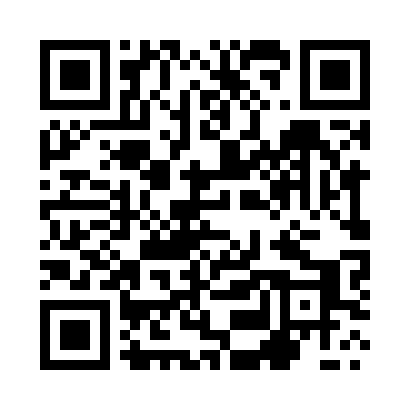 Prayer times for Dziemionna, PolandMon 1 Apr 2024 - Tue 30 Apr 2024High Latitude Method: Angle Based RulePrayer Calculation Method: Muslim World LeagueAsar Calculation Method: HanafiPrayer times provided by https://www.salahtimes.comDateDayFajrSunriseDhuhrAsrMaghribIsha1Mon4:176:2112:515:187:239:192Tue4:146:1812:515:197:259:223Wed4:116:1612:515:207:279:244Thu4:086:1412:515:227:289:265Fri4:056:1112:505:237:309:296Sat4:026:0912:505:247:329:317Sun3:596:0712:505:267:349:348Mon3:556:0412:495:277:369:369Tue3:526:0212:495:287:379:3910Wed3:496:0012:495:297:399:4111Thu3:465:5712:495:317:419:4412Fri3:425:5512:485:327:439:4713Sat3:395:5312:485:337:449:4914Sun3:365:5012:485:347:469:5215Mon3:325:4812:485:357:489:5516Tue3:295:4612:475:377:509:5817Wed3:265:4412:475:387:5210:0118Thu3:225:4112:475:397:5310:0319Fri3:195:3912:475:407:5510:0620Sat3:155:3712:475:417:5710:0921Sun3:115:3512:465:427:5910:1222Mon3:085:3312:465:448:0110:1523Tue3:045:3112:465:458:0210:1924Wed3:005:2812:465:468:0410:2225Thu2:575:2612:465:478:0610:2526Fri2:535:2412:455:488:0810:2827Sat2:495:2212:455:498:0910:3128Sun2:455:2012:455:508:1110:3529Mon2:415:1812:455:518:1310:3830Tue2:375:1612:455:528:1510:42